A.B.A.T.E. of MN Young Riders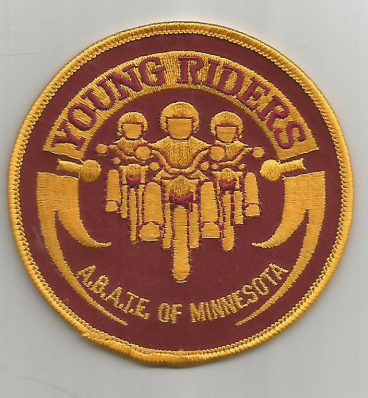 Benefits of membershipProvide opportunities to advance motorcycle use and safety while participating in civic activities New members will receive a Young Riders patch, all members will receive a membership card, communication about events and activities suitable for their participation. Membership GroupsThose that have not reached their 16th birthday when they apply will be designated as Pre-16 Young Riders members. Members of those 16 years of age or older when they apply will be recognized as Young Riders.A.B.A.T.E. of MN Young RidersMembership ApplicationFirst Name__________________________Middle_____________________________Last Name__________________________Address 1___________________________Address 2___________________________City_____________ State____ Zip_______Phone _____-_____-_____Email______________________________Age category: Under 16 Over age 16 Under age 18  18 or over Birthdate (mm)____ / (dd)____ / (yy)____Membership Fee $10.00Payable to: A.B.A.T.E. of MNCheck #_______Charge: Visa  Mastercard Card # _______-_______-_______-_______Expiration Date (mm)_______ / (yy)______CVV #______Card Holder Name (print)___________________________________Card Holder Signature___________________________________Submit completed application to:Young Riders Programc/o Stephanie Christensen242 8th Street NWElk River, MN 55330